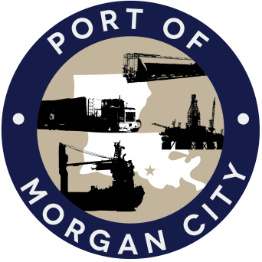 AGENDA AND TERMINAL DISTRICTRegular Meeting of October 11, 2017 – 5:00 p.m. – 7327 Highway 1821.	Call to Order and Roll Call2.	Invocation and Pledge of Allegiance3.	MinutesA.	Regular Meeting of September 11, 2017 4.	Finance Report 	A.	Presentation and discussion of financial reports for September 2017 – Deborah GarberB.	Invoices5.	Guest(s)/Public Comment	A.	United States Coast Guard	B.	Corps of Engineers, New Orleans District6.	Raymond “Mac” Wade - Executive Director’s ReportA.	Consultant – Michael Knobloch, Knobloch Professional Services, LLCB.	Consultant – Clay Breaud, Providence/GSE C.	Consultant – Michael Lowe, GIS Engineering, LLCD.	Cindy Cutrera, Manager of Economic Development7.	Gerard Bourgeois - Legal Report   8.	New BusinessDiscussion and any action on application for 2017-2018 Infrastructure for Rebuilding America (INFRA) to the US Department of Transportation (USDOT) for a proposed Wharf Extension and Enhancement Project  Discussion and any action on application for FY 2017 Transportation Infrastructure Generating Economic Recovery (TIGER) Discretionary Grant to the US Department of Transportation (USDOT) for a proposed Wharf Extension and Enhancement ProjectDiscussion and any action on maintenance contract between the District and Morgan City Stevedores, LLC 9.	Old Business A.	Discussion and any action on leasing, improvements, maintenance and repairs to facility(ies), including Coast Guard lease(s) B. 	Discussion and any action regarding the U.S. Department of Homeland Security grant program, including request for proposals, bids, purchases, project management, generators, computer data system and NOAA ports system(s)C. 	Discussion and any action on Government Operations and Emergency Center including bids, purchases, payments, leasing and Facility Planning and ControlD.	Discussion and any action on Atchafalaya River Channel including dredging and sediment management, equipment purchases, reports, survey services, consulting services and economic study(ies)E.	Discussion and any action on 2016 flood fight.F.	Discussion and any action on Youngswood Site Development Project, including extension or modification of the Intermoor lease and any other related matter.10.	Adjournment In accordance with the Americans with Disabilities Act, if you need special assistance, please contact Tori Henry at 985-384-0850, describing the assistance that is necessary. 